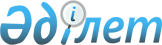 О внесении изменений и дополнения в решение Железинского районного маслихата от 30 июня 2016 года № 22/6 "Об утверждении Правил оказания социальной помощи, установления размеров и определения перечня отдельных категорий нуждающихся граждан Железинского района"
					
			Утративший силу
			
			
		
					Решение маслихата Железинского района Павлодарской области от 20 июня 2017 года № 115/6. Зарегистрировано Департаментом юстиции Павлодарской области 5 июля 2017 года № 5556. Утратило силу решением Железинского районного маслихата Павлодарской области от 30 сентября 2020 года № 486/6 (вводится в действие по истечении десяти календарных дней после дня его первого официального опубликования)
      Сноска. Утратило силу решением Железинского районного маслихата Павлодарской области от 30.09.2020 № 486/6 (вводится в действие по истечении десяти календарных дней после дня его первого официального опубликования).
      В соответствии с пунктом 2-3 статьи 6 Закона Республики Казахстан от 23 января 2001 года "О местном государственном управлении и самоуправлении в Республике Казахстан", постановлением Правительства Республики Казахстан от 21 мая 2013 года № 504 "Об утверждении Типовых правил оказания социальной помощи, установления размеров и определения перечня отдельных категорий нуждающихся граждан", в целях оказания социальной помощи отдельным категориям нуждающихся граждан, Железинский районный маслихат РЕШИЛ:
      1. Внести в решение Железинского районного маслихата от 30 июня 2016 года № 22/6 "Об утверждении Правил оказания социальной помощи, установления размеров и определения перечня отдельных категорий нуждающихся граждан Железинского района" (зарегистрированное в Реестре государственной регистрации нормативных правовых актов за № 5176, опубликованное в районных газетах "Туған өлке" и "Родные просторы" от 30 июля 2016 года) следующие изменения и дополнение:
      в Правилах оказания социальной помощи, установления размеров и определения перечня отдельных категорий нуждающихся граждан в Железинском районе, утвержденных указанным решением:
      в подпункте 3) пункта 10:
      в абзаце первом цифру "7,5" заменить цифрой "10";
      абзац второй изложить в следующей редакции:
      "для категорий, указанных в подпунктах 2-1), 2-4), 3-1), 4-1), 4-2), 4-3) пункта 9 настоящих Правил на погашение затрат по коммунальным услугам в размере 6 месячных расчетных показателей на основании списка, предоставляемого уполномоченной организацией;";
      дополнить абзацем следующего содержания:
      "для категорий, указанных в подпунктах 2-2), 2-3), 4-4) пункта 9 настоящих Правил на погашение затрат по коммунальным услугам в размере 10 месячных расчетных показателей на основании списка, предоставляемого уполномоченной организацией.";
      в подпункте 1) пункта 11 абзац второй исключить.
      2. Контроль за исполнением настоящего решения возложить на постоянную комиссию социально - экономического развития и бюджета районного маслихата.
      3. Настоящее решение вводится в действие по истечении десяти календарных дней после дня его первого официального опубликования.
					© 2012. РГП на ПХВ «Институт законодательства и правовой информации Республики Казахстан» Министерства юстиции Республики Казахстан
				
      Председатель сессии

      районного маслихата,

      Секретарь районного маслихата

П. Лампартер
